5City of SadievilleP.O. Box 129, 605 Pike Street Sadieville, Kentucky 40370AGENDASPECIAL CITY MEETING MONDAY, JUNE 14, 2021 – 10:00 A.M.CITY HALLCALL TO ORDERMOMENT OF SILENCEROLL CALL/DETERMINATION OF QUORUMPURCHASE AND ABATEMENT OF CONDEMNED BUILDINGSPURCHASE OF NEW POLICE DEPARTMENT VEHICLEVETERAN’S PARK PARKING LOTEAGLE CREEK BAPTIST BUILDINGPARK FEESPURCHASE OF FILING CABINETS FOR CITY HALLADJOURNMENTJoin Zoom Meeting 
https://zoom.us/j/93247150849?pwd=dGphVW84T3JVUnZ4elhCckFtWnlDZz09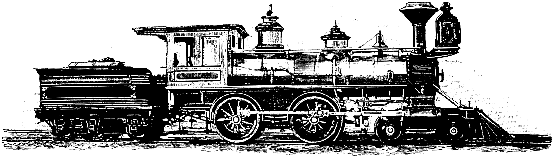 